0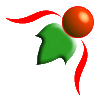 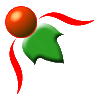 高雄醫學大學醫學院運動醫學系112學年度個人申請入學面試時間表日期：112.05.24（星期三）  面試地點：國際學術研究大樓七樓 共同討論室4教室B組61123921413:12-13:2461124403613:12-13:2471124833113:24-13:3671124841513:24-13:3681127850313:36-13:4881128730413:36-13:48中場休息12分鐘中場休息12分鐘中場休息12分鐘91113882414:00-14:1291115542614:00-14:12101116081614:12-14:24101116632014:12-14:24111117072514:24-14:36111120501614:24-14:36121122332114:36-14:48121123420314:36-14:48中場休息12分鐘中場休息12分鐘中場休息12分鐘131130321315:00-15:121315:00-15:12面試順序考生姓名面試時間11126883410:00-10:1211128223210:00-10:1221128722810:12-10:2421129042710:12-10:2431129213010:24-10:3631129722310:24-10:3641131700210:36-10:4841132440110:36-10:48休息10:48-13:0010:48-13:0051118093113:00-13:1251120702513:00-13:12